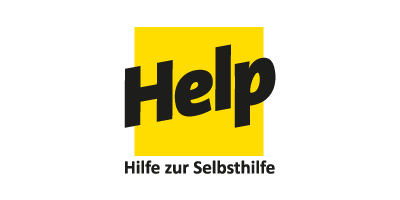 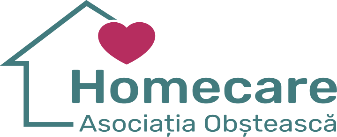 CERERE DE  OFERTĂ pentru  procurarea  tensiometrilor1.	Date generale: AO „HOMECARE” lansează invitația de participare la selectarea unei companii pentru achiziționarea tensiometrilor in cadrul proiectului:” SERVICII MEDICALE ŞI SOCIALE PENTRU REFUGIAŢII UCRAINIENI DIN MOLDOVA-Faza II” realizat de către Asociația Obștească HOMECARE, finanțat de către organizatia internatională  HELP Hilfe zur Selbsthilfe.2. Descrieri :3. Criterii de selecție a companiei:Persoana juridică înregistrată pe teritoriul Republicii Moldova.Experienţa ofertantului: prezenţa pe piaţă, clienţi fideli/referinţe;Condițiile și termenii de valabilitate;Preț competitiv;Termenul de livrare Livrarea gratuită la locul destinat pe teritoriul Republicii Moldova.4.  Condiții de calitate:Ofertantul va prezenta următorul set de documente și informație:Denumirea, mărfii cu indicarea caracteristicilor;Certificat de calitate pentru bunurile propuse în oferta de preț;Certificat de garanție minimum 12 luni; Dosarul de aplicare va include:1. Oferta comercială cu indicarea prețului unitar separat cu TVA și cu 0 % TVA în MDL,, termenului de livrare, termenului de valabilitate;2.  Oferta comercială valabilă timp de 30 zile calendaristice de la data limita de depunere a ofertelor;3.   Prezentarea experienței ofertantului: prezenţa pe piaţă, clienţi fideli/referinţe;4.    Certificatul de înregistrare al companiei, codul fiscal;5.    Numele persoanei de contact și datele de contact ale ofertantului.Aplicarea dosarelor:NrDenumireaParametrii tehniciCantitatea 1.TENSIOMETRU DE BRATTensiometru digital de brat pentru utilizare la domiciliu;- memoreaza min. 60 masuratori cu data si ora pentru 2 utilizatori;- calculeaza valoarea medie a ultimelor 3 masuratori;- simbol pentru detectarea aritmiei;-aparatul afiseaza în permanenta ziua si ora;-adaptor priza inclus;
- husa pentru transport / protectie;
- manseta pentru adulti, diametru 25 - 36 cm;
- alimentare: min. 4 baterii AA (LR6) sau adaptor priza (inclus in pachet).1 buc.Ofertele pot fi aplicate în cutia poștală  mun.Chișinău, str.Gheorghe Cașu nr.4 sau la adresă de e-mail: ao.homecare@gmail.com   până la data de 21 Decembrie  2022, ora 17.00.Dosarele vor fi vizate de semnătura persoanei autorizate și ștampilă.   Informații suplimentare:Asociația Obștească HOMECARE își rezervă dreptul de a solicita documente suplimentare și de a anula achiziția în caz de necesitate. Dosarele incomplete sau aplicațiile expediate după termenul limită indicat nu vor fi luate în considerare pentru evaluare.Doar candidații preselectați vor fi contactați.Pentru clarificări scrieți: ao.homecare@gmail.com